Настольно-печатная игра «Веселая мозаика»Задачи: формировать представления  детей о геометрических фигурах, усвоение соотношения целого и части;          умение составлять целое из частей по образцу и по собственному замыслу;           формирования  умения разбивать сложную задачу на несколько простых;           закреплять знание основных цветов, умение сопоставлять предметы по  цвету;          развивать мелкую моторику рук, зрительное восприятие, фантазию, логическое  мышление, цветоощущения;	воспитывать самостоятельность, усидчивость.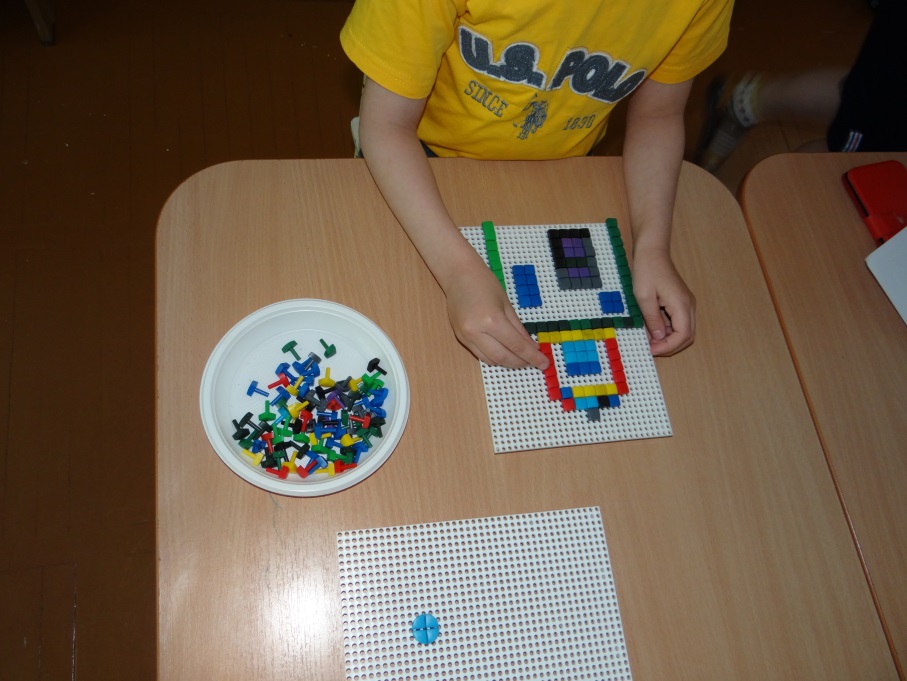 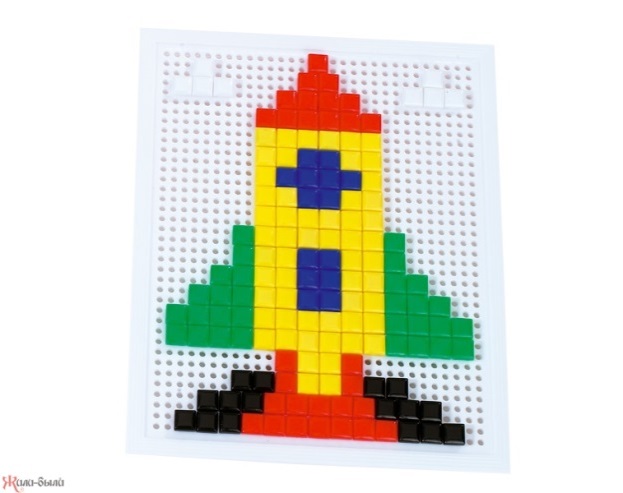 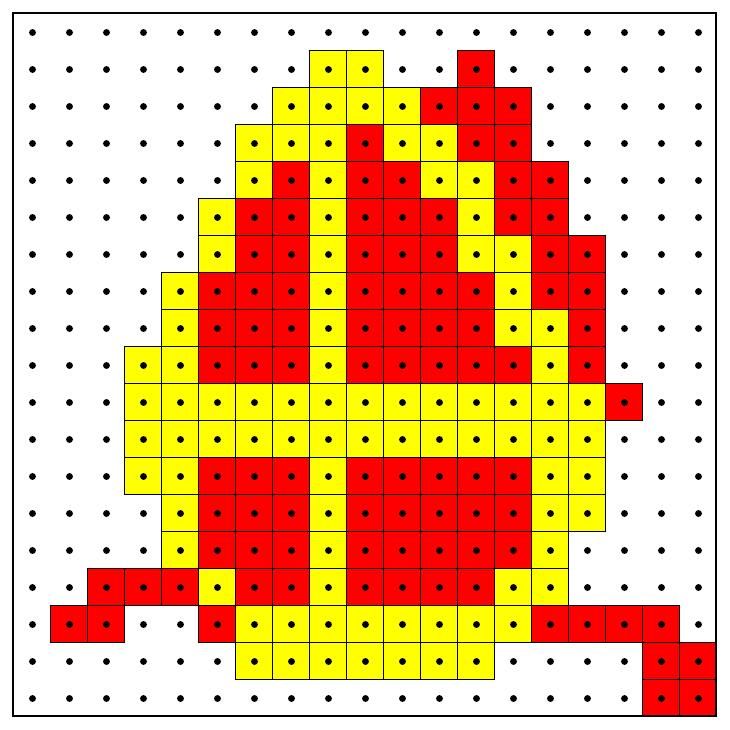 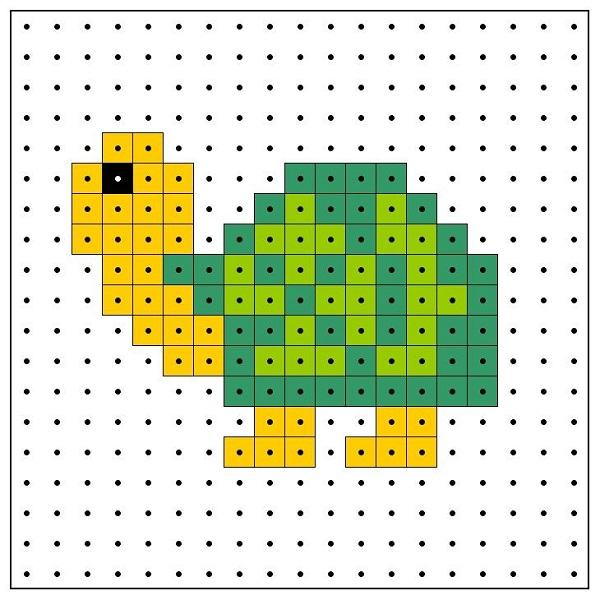 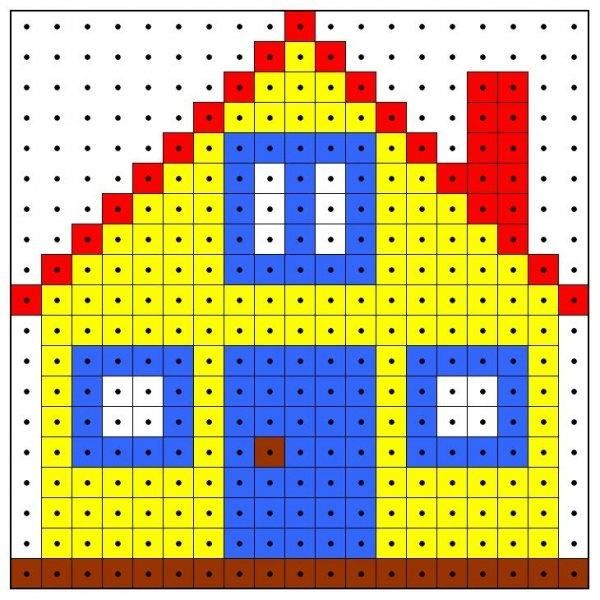 